Vize a strategie rozvoje v mateřských školách ZŠ a MŠ, Brno, Horníkova 1Koncepce mateřské školyGrafické zpracování, které je blíže konkretizováno dále v textu.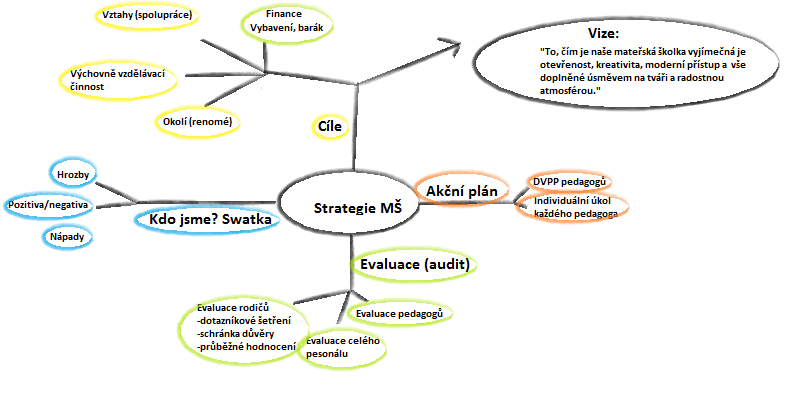 1)Vize a strategie byly vytvořeny za spolupráce rodičů, pedagogů a všech zaměstnanců mateřské školy. Proces systematického plánování, organizování, vedení a kontrolování směřuje k dosažení cílů mateřské školy.Struktura koncepce školy:Grafické zpracováníCíle školyAnalýza školyAkční plánEvaluace školyPlánovaný rozvoj školy (vize a profilace školy)Prostředky k dosažení cílů2) Cíle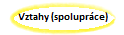 Otevřená MŠKvalitní klima a vztahy v MŠ (vztahy mezi pedagogy, vedením i zaměstnanci)Akce pro veřejnost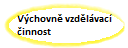 Kvalitní vzdělávání s moderními prvkyPropojení zaměření ze ZŠ (angličtina, ekologie, všeobecný rozvoj, sport)Připravenost pedagogůKvalitní příprava předškolákůVenkovní pobyt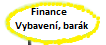 Vybavenost tříd  - doplnit didaktický materiál, hračky pro dvouleté děti-    Zlepšit vybavenost a prostředí zahrady-    Rekonstrukce MŠ Horníkova (oprava dveří)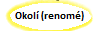 Udržení kvality MŠMít plnu kapacituReklama a prezentace3) Kdo jsme? Swatka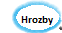 Nedostatek dětíNepřipravenost na 2-leté děti (materiální i personální)Horší pověstVyhoření a demotivovanost pedagodůZvýšená konkurence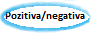 	+ umístění MŠ (blízko lesa)	+ zahrada MŠ Poláčkova	+ přátelská atmosféra	+ moderní vybavení	+ kolektiv pedagogů	+ společné akce s rodiči a ZŠ	+ spolupráce se školním psychologemZahrada MŠ HorníkovaČastá změna pedagogů 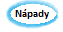 Zvelebení zahrady MŠ Horníkova environmentálním směrem za účasti rodičůSnaha doplnit kolektiv pedagogů o učitele s praxíDalší akce ve spolupráci se ZŠSpolupráce se ZŠ na edukativních skupinách 4) Akční plán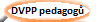 Založeno v plánu DVPP pedagogů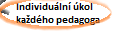 Michaela Šmerdová – spolupráce s obcíLucie Schauerová  - zvelebení zahradyLucie Kučeráková – spolupráce s MŠ PoláčkovaBlanka Kohoutová – aktualizace nástěnek Dana Šárková – inovace internetových stránekMarkéta Faltýnková- diagnostika předškolákůKateřina Vechetová – výroba zpěvníku MŠMichaela Vyroubalová – příprava úkolů pro předškoláky5) Evaluace (audit)Všechna evaluace včetně dotazníkového šetření rodičů i personálu MŠ je založena v mateřské škole.6) Plánovaný rozvoj školyVize školy: To, čím je naše mateřská škola výjimečná je otevřenost, kreativita, moderní přístup a vše doplněné úsměvem na tváři a radostnou atmosférouNavazovat na výchovu v rodině, být pro rodiče rovnocenným partnerem.Udržovat pozitivní klima školy, spokojený personál školy a  radostnou atmosféru.Připravovat dětí na celoživotní učení a na přechod do základní školy.Respektovat dětskou individualitu a na podle ní zajišťovat optimální rozvoj dětských schopností a dovedností.Podle podmínek začlenit do mateřské školy i děti mladší 3 let.Realizovat postupnou integraci u dětí se speciálními vzdělávacími potřebami.Zájem a využívání moderních přístupů ve výchově.7) Prostředky k dosažení cílůVztahy (spolupráce)Zaměření se na kvalitu řízení mateřské školy, na vztahy mezi učiteli navzájem, mezi učiteli a dětmi, mezi učiteli a ostatními pracovníky školy, mezi učiteli a rodiči a v neposlední řadě vztahy mezi učiteli a vedením školy.Dále pokračovat v plánování a realizaci akcí pro veřejnost vždy minimálně jednou v měsíci.Naplňovat kritéria Otevřené mateřské školy, udržení certifikace i následující roky.Výchovně vzdělávací činnostSnaha dostatečně poznat dovednosti, zájmy, rodinné prostředí dítěte a na základě toho plánovat pro dítě činnosti, které mu umožní maximální rozvoj. Zařazovat do výchovně vzdělávacího procesu prožitkové, situační a kooperativní učení.Zaměřit se při plánování i na přečtenářskou a předmatematickou gramotnost.Při přestupu dětí do základní školy spolupracovat se základní školou, předávat si informace mezi základní školou a školou mateřskou a spolupracovat na edukativněstimulačních skupinkách.Zaměřit se na další vzdělávání pedagogických pracovníků, které bude v souladu s vizí a koncepcí mateřské školy.Zaměření se na vyváženost spontánních a řízených činnosti v mateřské škole.Zajištění personální stabilizace školy, péče o rozvoj pedagogických pracovníků, aby byla zajištěna kvalitní výchovně vzdělávací činnost.Finance, vybaveníVe spolupráci se zřizovatelem provést rekonstrukci mateřské školy Horníkova a následně upravit zahradu okolo mateřské školy Horníkova.Doplnit třídy vhodným didaktickým materiálem a hračkami pro děti od dvou let věku.Zlepšit pracovní prostředí zaměstnanců mateřské školy (dovybavit sborovnu pedagogického sboru).Okolí (renomé)Dále plánovat akce, kde se mateřská škola prezentuje.Připravovat pro rodiče kulturní programy (veřejná vystoupení, výstavy, společné akce.Poskytovat rodičům všechny informace, které se týkají jejich dětí.V Brně dne: Vypracovala:Vedoucí učitelka MŠMgr. Lucie KučerákováSchválil:Ředitel školyMgr. Roman Burda